Somerset Academy of Las Vegas, Sky Pointe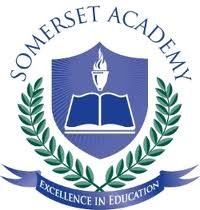 College Prep Middle / High School7058 Sky Pointe Dr., Las Vegas, NV  89131(Tel) 702.478.8888 (Fax) 702.776.7216Principal: Lee Esplin Honors Psychology Syllabus2017-2018 School YearTeacher: Ms. Ricroft 				Email:  Marcy.Ricroft@somersetnv.org	website: www.RicroftSocialStudiesRocks.weebly.com Purpose:  The purpose of the honors course in Psychology is to introduce students to the systematic and scientific study of the behavioral ad mental processes of human beings and other animals.  Students are exposed to the psychological facts, principals, and phenomena associated with each of the major fields of psychology (behavioral, cognitive, psychodynamic, neurobiological, evolutionary, humanistic and sociocultural).  Students also learn about the methods psychologists use to explore the processes of development, motivation, emotion and those involved in normal and abnormal perception, thoughts, feelings, and actions.     Course Description:  This Honors Psychology Course is designed to give students a college-level for class each day.  The course will include nightly reading assignments as critical thinking questions, vocabulary and unit exams.  In addition there will be frequent reading correlated assignments and unit exams involving both Multiple Choice and free-response components.  A variety of methods will be implemented in order to convey information and encourage student participation.  Many class demonstrations; examples and activities should help to make psychology relevant for all students.  The course will cover those topics generally discussed in a college level introductory psychology course.  These topics include:  social psychology, history, careers, theories, research methods, biological bases of behavior, sensation/perception, consciousness, learning, memory, cognition, development, personality, stress, disorders and treatment.  Course Objectives:At the completion of this course students should be able to:Understand scientific methodology.Increase knowledge of physiological psychology and increase student understanding of the relationship between biology and behavior.  Increase student’s knowledge and understanding of the various states of consciousness.Gain an understanding of the complexity of developmental psychology through the study of physical, intellectual, emotion, moral, and social growth over the life span.  Students should understand the major core concepts and theories of psychology.Increase knowledge about the variety of treatment theories and classification system for the psychological research. They should be able to initiate a full-scale research project.  Students should be able to apply psychological concepts to their own lives.  They should recognize psychological principles when they are encountered in everyday life.  Students should develop critical thinking skills.  Required Text:Rathus, Spencer A.  Psychology: Principles in Practice. Holt McDougal.  Texas: 2010 Course Evaluation:Grading ScaleThe +/- scale has been eliminated. Semester GradeQuarter 1- 45%Quarter 2- 45%Exam -10%Grading:  MS/HS Grading Expectation 40% - Tests/Quizzes (Summative/Formative Assessments)30%- Projects/In Class Work 20%- Class Participation/Other 10%- Practice/Homework Exams:  There will be chapter exams.  Typically these will occur every two to three weeks.  Each exam will consist of multiple-choice section and free response portions.  First semester tests consist of 40 multiple-choice questions and two free responses.  Second semester exams will consist of 50 multiple-choice (10 of which will be cumulative review questions) and 1 AP style free response.  Lecture/discussion, articles and textbook reading will all appear on the tests.  Students are responsible for any material that has been assigned regardless of whether it was specifically discussed class.  Quizzes:  Quizzes may be given at any time; the most essential element to success in Honors Psychology is completion of assigned reading.  For in-class quizzes students will be able to use one notecard of reading notes, which they have taken independently.  Cheating:  DON’T!  The key to an individual’s success is to take responsibility for one’s own actions.  This means accepting the consequences for not completing reading or other work assignments.  Anyone caught cheating at any time, on any assignment will receive a score of 0 for that assignment regardless of its point value with no option to make up the points.  As it is understandable that occasionally unexpected events will prevent a student from completing a required assignment, students will receive one free homework pass per semester worth up to 10 points.  If a student is caught cheating on any assignment, they will lose the homework pass for the duration of the year.  Homework:  There will be fair amount of outside reading.  Unit packets will be given out at the start of every unit.  Module (chapter) assignments will be assigned with each reading assignment.  Reading quizzes may occur at any point which reading is due.   Electronic resources:  Extra practice and resources as well as video clips and review materials, notebook table of contents and other materials will be available at:http://ricroftsocialstudiesrocks.weebly.com/resources-and-materials.htmlLate Assignments:  Late assignments are subject to penalty.  Must see teacher in person in the case of missing/late work.  In case of illness, students will be permitted a day extension for every day missed.  Attendance:  Work will be made up for each day that a student is absent.  If you are absent the day before a test or quiz, you will be expected to take the exam with the class.  Any vacations or extended absences should be arranged in advance whenever possible.  Remember that attendance is an essential part of your learning experience and each day missed will be reflected in your grade.  It is your responsibility to check planbook and class folder to see what you have missed while you were gone and make-up the work accordingly.  Courtesy/Participation:  Every student in class contributes to the success of the entire class.  This means attention during class, participation, and attention when either the instructor or other students are speaking or presenting and giving every student in class the opportunity to freely express their opinions and ideas.  Success for each student is obtainable, through hard work.  Cooperation between student and teacher is a large step towards this success.  If you have any questions, concerns or comments feel free to see me at anytime.  You may also come for extra help before or after school.  To come before school you must make an appointment with me.  I can be reached by email at any time at Marcy.Ricroft@somersetNV.org.Course Schedule:Social Psychology (3weeks)	Social Influence	Cooperation vs. Competition	Obedience	Conformity	Group processes	Social Cognition	Attitudes	Social Perception	Interpersonal AttractionHistory/Careers/Theories (2 weeks)	Relation to other Social Sciences	Foundations of Psychology	Historical Theories of Psychology	Evolution of Psychology	Fields within Psychology Research and Statistics (2 weeks)	Methods of research (Application/Advantages/Disadvantages)	Conducting Experiments	Descriptive and Inferential Statistics	Reliability and Validity	Ethical guidelines to conducting good researchBiological Basis of Behavior (3 Weeks) 	Division of the nervous system	Structure and communication of neurons	Endocrine system	Midbrain/Hindbrain/Forebrain	Plasticity	Functions of the brainSensations/Perception (3 weeks)  	Structure of the eye	Theories of color vision	Structure of the ear	Olfaction and Gustation	Absolute and Difference thresholds	Gestalt Principles 	Depth Perception	Visual Illusions	Bottom-Up vs. Top-Down processing 	AttentionConsciousness (1 week)    	Stages of sleep	Sleep disorders	Classification of drugs	Long and short-term effects of drugsLearning (1.5 weeks) 	Classical Conditioning	Operant Conditioning 	Cognitive learning	Observational Learning Memory (1.5 weeks)	Encoding/Storage/Retrieval	Recall vs. Recognition	Forgetting 	Sensory/Short-term and long-term memory	Retrieval cues	Interference 2nd SemesterCognition (1.5 weeks)	Heuristics vs. Algorithms	Schemas 	Problem-Solving	History of Intelligence testing	Good test construction	Theories of Intelligence 	Advantages and disadvantages of I.Q. testing	Multiple Intelligences  Development and Language (4weeks)	Components of Language	Grammar and Syntax	Acquisition of Language	Prenatal development	Piaget 	Kohlberg	Erikson	Gender roles	Attachment	Adulthood and Aging Motivation/Emotion (2.5 weeks)	Theories of Emotion	Hunger motivation	Maslow’s hierarchy	Achievement motivation	Theories of Emotion	Cultural standards of emotion	Physical attributes of emotionPersonality and Stress (3 weeks)	Psychodynamic Theory	Trait Theory	Social-Cognitive Theory 	Humanistic theory 	Projective tests	Physiological stressors 	Personality types	Measuring stress	Coping with stressDisorders and Treatment (3 weeks)	Identifying illness	Anxiety Disorders	Somatoform Disorders	Mood Disorders	Personality Disorders	Dissociative Disorders	Psychotic Disorders	DSM-IV	Psychodynamic Therapy	Behavioral Therapy	Humanistic Theory 	Group Therapy Cognitive Therapy 	Biological Treatments _ _ ____________________________________________________________________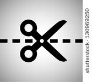 I have read and understand the Honors Psychology 2017-2018 course syllabus.  I understand if I have any questions or concerns I can email Ms. Ricroft or schedule an appointment.  In addition I understand that a Psychology text book was signed out to my student.  If it is not returned at the end of the year we will be responsible for paying for the book or records such as report cards and/or transcripts may be withheld.  Parent Signature:  _______________________________   Print Student Name: _____________________________Student Signature: ______________________________89.5-100A79.5-89.4B69.5-79.4C59.5-69.4D59.8 and below F